    Печатное средство массовой информации  органов местного самоуправления муниципального  образования  Астрадамовское  сельское поселение Сурского района Ульяновской области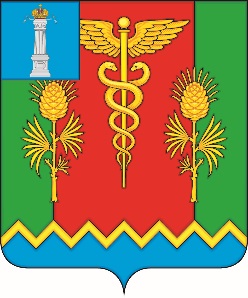 СОВЕТ ДЕПУТАТОВМУНИЦИПАЛЬНОГО ОБРАЗОВАНИЯАСТРАДАМОВСКОЕ СЕЛЬСКОЕ ПОСЕЛЕНИЕСУРСКОГО РАЙОНА УЛЬЯНОВСКОЙ ОБЛАСТИРЕШЕНИЕ 27.11.2017                                                                                               №78/29                                                                                                                   Экз.____                                                                                                                             с. АстрадамовкаО земельном налоге на территории муниципального образования Астрадамовское сельское поселение Сурского района Ульяновской областиВ соответствии с главой 31 Налогового Кодекса Российской Федерации Совет депутатов муниципального образования Астрадамовское сельское поселение Сурского района Ульяновской области р е ш и л: 1. Утвердить ставки земельного налога в следующих размерах:1.1. 0,05% от кадастровой стоимости в отношении земельных участков:1.1.1. приобретённых (предоставленных) для личного подсобного хозяйства, садоводства, огородничества или животноводства, а также дачного хозяйства;1.1.2. занятых жилищным фондом и объектами инженерной инфраструктуры жилищно-коммунального комплекса (за исключением доли в праве на земельный участок, приходящейся на объект, не относящийся к жилищному фонду и к объектам инженерной инфраструктуры жилищно-коммунального комплекса) или приобретённых (предоставленных) для жилищного строительства;1.2. 0,3 % от кадастровой стоимости в отношении земельных участков, отнесённых к землям сельскохозяйственного использования в черте населённых пунктов и используемых для сельскохозяйственного производства. 1.3. 0,3 % от кадастровой стоимости в отношении земельных участков, отнесенных к землям в составе зон сельскохозяйственного использования и приобретенных (предоставленных) для сельскохозяйственной деятельности (пашни, сенокосы, пастбища);1.4. 0,66 % от кадастровой стоимости в отношении земельных участков приобретённых(предоставленных) для размещения объектов торговли;1.5. 1,5 % от кадастровой стоимости в отношении прочих земельных участков; 1.6. 0,3% от кадастровой стоимости в отношении земельных участков, ограниченных в обороте в соответствии с законодательством Российской Федерации, предоставленных для обеспечения обороны, безопасности и таможенных нужд;1.7. 0,4% от кадастровой стоимости в отношении земельных участков, занятых производственными и административными зданиями, строениями и сооружениями промышленности. 2. Срок уплаты налога для налогоплательщиков -  организаций –1 февраля года, следующего за истекшим налоговым периодом. 3. Налогоплательщики - организации уплачивают авансовые платежи по налогу не позднее 30 апреля, 31 июля и 31 октября текущего налогового периода по ¼ налоговой ставки, соответствующей налоговой ставки процентной доли кадастровой стоимости земельного участка по состоянию на 1 января года, являющегося налоговым периодом.4. Освободить от уплаты земельного налога органы местного самоуправления, а также учреждения, созданные органами местного самоуправления и отвечающие требованиям статьи 161 Бюджетного кодекса Российской Федерации.5. Признать утратившим силу решение Совета депутатов муниципального образования Астрадамовское сельское поселение Сурского района Ульяновской области от 16.10.2015  №41/25 «О земельном налоге на 2016 год».  6. Настоящее решение вступает в силу 1 января 2018 года, но не ранее, чем по истечении одного месяца со дня его официального опубликования.Глава муниципального образованияАстрадамовское   сельское поселение Сурского района Ульяновской области                                                            С.П. Козлова  СОВЕТ ДЕПУТАТОВ МУНИЦИПАЛЬНОГО ОБРАЗОВАНИЯАСТРАДАМОВСКОЕ СЕЛЬСКОЕ ПОСЕЛЕНИЕ СУРСКОГО РАЙОНА УЛЬЯНОВСКОЙ ОБЛАСТИРЕШЕНИЕ27.11.2017                                                                   № 78/30с. АстрадамовкаОб установлении налога на имущество физических лиц на территории муниципального образования Астрадамовское сельское поселение Сурского района Ульяновской области.Руководствуясь главой 32 Налогового кодекса Российской Федерации, Федеральным законом от 06.10.2003 № 131-ФЗ «Об общих принципах организации местного самоуправления в Российской Федерации» Совет депутатов муниципального образования Астрадамовское сельское поселение Сурского района Ульяновской области  решил:1. Установить на территории муниципального образования Астрадамовское сельское поселение Сурского района Ульяновской области налог на имущество физических лиц с определением налоговой базы исходя из кадастровой стоимости объектов налогообложения, расположенных в пределах муниципального образования Астрадамовское сельское поселение Сурского района Ульяновской области.2. Установить налоговые ставки в следующих размерах:2.1. Объектов налогообложения, кадастровая стоимость каждого из которых не превышает 300,0 млн. рублей:2.1.1. Жилые помещения (квартиры, комнаты) – 0,3 процента.2.1.2. Жилые дома – 0,3 процента.2.1.3. Объекты незавершенного строительства в случае, если проектируемым назначением таких объектов является жилой дом – 0,3 процента.2.1.4. Единые недвижимые комплексы, в состав которых входит хотя бы одно жилое помещение (жилой дом) – 0,3 процента.2.1.5. Гаражи, машиноместа – 0,3 процента.2.1.6. Хозяйственные строения или сооружения, площадь каждого из которых не превышает 50 квадратных метров и которые расположены на земельных участках, предоставленных для ведения личного подсобного, дачного хозяйства, огородничества, садоводства или индивидуального жилищного строительства – 0,3 процента.2.2. Объектов налогообложения, включенных в перечень, определяемый в соответствии с пунктом 7 статьи 378.2 Налогового кодекса Российской Федерации, в отношении объектов налогообложения, предусмотренных абзацем вторым пункта 10 статьи 378.2 Налогового кодекса Российской Федерации - в 2018 году и последующие годы - 2 процента.2.3. Объектов налогообложения, кадастровая стоимость каждого из которых превышает 300 млн. рублей, - 2 процента.2.4. Прочих объектов налогообложения – 0,5 процента.3. Налоговые льготы предоставляются согласно статьи 407 НК РФ.4. Признать утратившим силу решение Совета депутатов муниципального образования Астрадамовское сельское поселение Сурского района Ульяновской области от 16.10.2015  № 41/24 «О налоге на имущество физических лиц на 2016 год».5. Настоящее решение вступает в силу с 01.01.2018г., но не ранее чем по истечении одного месяца со дня его официального опубликования.Глава муниципального образования Астрадамовское   сельское поселение Сурского района Ульяновской области                                           С.П. Козлова     СОВЕТ ДЕПУТАТОВМУНИЦИПАЛЬНОГО ОБРАЗОВАНИЯ АСТРАДАМОВСКОЕ СЕЛЬСКОЕ ПОСЕЛЕНИЕСУРСКОГО РАЙОНА УЛЬЯНОВСКОЙ	 ОБЛАСТИР Е Ш Е Н И Е       27.11.2017                                                                                               № 78/32                                                                                                                        Экз.___   с. Астрадамовка                Внести в решение Совета депутатов муниципального образования    Астрадамовское сельское поселение от  09.12.2016 № 61/40 «О бюджете муниципального образования Астрадамовское  сельское поселение Сурского района Ульяновской области на 2017 год»  следующие изменения (от 20.03.2017 № 65/3 ; от 27.03.2017 №66/4; от 28.04.2017 № 68/9; от 13.06.2017 № 71/16):      Статью 1 изложить в следующей редакции:«Статья 1. Основные характеристики бюджета муниципального образования   Астрадамовское    сельское поселение на 2017 год.   Утвердить основные характеристики бюджета муниципального образования Астрадамовское сельское поселение на 2017 год:    общий объём доходов бюджета муниципального образования Астрадамовское сельское поселение в сумме 5 533 795,17 рублей, в том числе безвозмездные поступления от других бюджетов бюджетной системы Российской Федерации в общей сумме 4 535 047,00 рублей;     общий объём расходов бюджета муниципального образования Астрадамовское сельское поселение в сумме 5 772 933,76 рублей;    дефицит бюджета муниципального образования Астрадамовское сельское поселение в сумме 239 138,59 рублей»;    Настоящее решение вступает в силу со дня его опубликования.Глава муниципального образованияАстрадамовское сельское поселение                                              С.П. Козлова                                                Информационное сообщениеАдминистрация муниципального образования Астрадамовское сельское поселение  сообщает, что с приложением  к решению   от 27.11.2017г. №78/32«О внесении изменений в решение   Совета депутатов муниципального образования Астрадамовское сельское поселение Сурского района Ульяновской области от 09.12.2016 №61/40», можно ознакомиться на информационных стендах, а также в администрации МО Астрадамовское сельское поселение по адресу: 433260 Сурский район, с. Астрадамовка, ул. Больничная, д.5 ежедневно с 8.00 до 17.00 часов, кроме субботы и воскресенья.                                           Объявление 
7декабря 2017 года в 11:00 ч. в здании администрации с. Паркино , находящейся по адресу: 433265, Ульяновская область, Сурский район, с. Паркино, ул. Центральная, д.3 и 8 декабря 2017г. в 11:00ч. в сельском клубе находящийся по адресу: 433260, Ульяновская область, Сурский район, с. Аркаево, ул.Центральная, д.21 состоится сход граждан по вопросу участия в проекте  «Народные инициативы».    Информационный бюллетень отпечатан в Администрации муниципального образования Астрадамовское сельское поселение 28.11.2017 года, тираж 10 экз.ИНФОРМАЦИОННЫЙ   БЮЛЛЕТЕНЬ МО АСТРАДАМОВСКОЕ  СЕЛЬСКОЕ ПОСЕЛЕНИЕ  с.АстрадамовкаИНФОРМАЦИОННЫЙ   БЮЛЛЕТЕНЬ МО АСТРАДАМОВСКОЕ  СЕЛЬСКОЕ ПОСЕЛЕНИЕвыпуск  №42 от 28.11.2017г.издается бесплатноО внесении изменений в решение   Совета депутатов муниципального образования Астрадамовское сельское поселение Сурского района Ульяновской области от 09.12.2016 №61/40